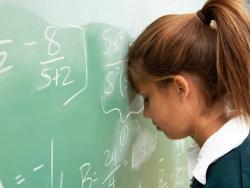 ШКОЛЬНАЯ ДЕЗАДАПТАЦИЯ:ПРИЗНАКИ И СПОСОБЫ ПРЕДУПРЕЖДЕНИЯАдаптивность – способность к приспособлению, у разных людей различна и отражает уровень как врожденных, так и приобретенных жизненных качеств человека. Отчасти адаптивность генетически обусловлена особенностью обмена веществ. Различием биохимических реакций, способом реагирования на стрессовые воздействия. Процесс адаптации к школе, как и к любому новому жизненному обстоятельству, проходит несколько фаз: ориентировочное. Неустойчивое и относительно устойчивое приспособление.В современной науке утверждается такая позиция: не ребенок должен приспосабливаться к школе, а школа к ребенку.. Все больше сторонников обретает такая точка зрения: школьная дезадаптация как педагогическое явление напрямую соотносится с несовершенством, грубыми просчетами в системе школьного образования.Доктор медицинских наук, профессор В.Ф. Базарный обращает внимание на отрицательное воздействие на детей таких укоренившихся в школе традиций:Привычная поза детей во время урока,  напряженно – неестественная. Исследования, проведенные учеными, показали, что при таком психомоторном и нейровегетативном закрепощении уже через 10 – 15 минут школьник испытывает нервно – психические нагрузки и стрессы. Сравнимые с теми. Что переживают космонавты при взлете.;Обедненная природными стимулами учебная среда: закрытые помещения, ограниченные пространства, заполненные искусственно созданными элементами и лишающие детей живых чувственных впечатлений. В этих условиях происходит угасание образно – чувственного восприятия мира, сужение зрительных горизонтов, угнетение эмоциональной сферы;Вербальный принцип построения учебного процесса, «книжное» изучение жизни приводит к тому, что дети теряют способность самостоятельно мыслить;Чрезмерно увлечение методами интеллектуального развития в ущерб чувственному, эмоционально – образному.  Это ведет к расщеплению в человеке чувственного и интеллектуального, к распаду важнейшей психической функции – воображения. И как следствие – к раннему формированию шизоидной психической функции.К числу педагогических причин школьной дезадаптации детей относятся:Несоответствие школьного режима и санитарно – гигиенических  психо – физиологическим особенностям детей. Абсолютное большинство детей группы риска характеризует повышенная утомляемость, быстрая истощаемость ЦНС. Санитарно – гигиенические условия, существующие в обычных школах и ориентированные на здорового ребенка и средневозрастные показатели психического развития, оказываются для таких детей неадекватными.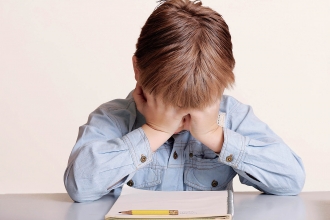 Нормативно определенная наполняемость обычных классов несет в себе непосильное для многих детей количество раздражителей. Режим школьной жизни, определенное расписание уроков, чередование труда и отдыха – все это не соответствует их физическим и психическим возможностям.Несоответствие темпа учебной работы возможностям детей риска: они отстают в 2-3 раза от свих сверстников по темпу деятельности, на уроках не успевают понять, осознать, понять объяснение. Ситуация непонимания усугубляет их нервно – психическую слабость и ведете к угасанию активности и самостоятельности..Преобладание отрицательной оценочной стимуляции. Убеждаясь в том. Что старания. Которые они первоначально прикладывают, чтобы заслужить одобрение, похвалу учителя. Не дают результатов. Что стать вровень с другими детьми им не по силам, они теряют надежду на успех. Повышенная тревожность, страх перед порицанием и плохой отметкой становятся постоянными спутниками, способствуя развитию и углублению болезненных реакций.Конфликтные отношения в семье, возникающие на основе учебных неуспехов школьников.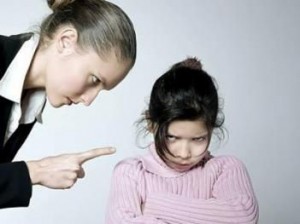 Редки случаи, когда родители стараются помочь ребенку преодолеть трудности. Сгладить отрицательные школьные впечатления, дискомфорт и неудовлетворенность. В подавляющем большинстве взрослые действуют прямо противоположно: угрожают, отменяют общение… Очень часто плохая успеваемость и плохое поведение первоклассника становится основой конфликтных отношений между взрослыми членами семьи.Источник школьной дезадаптации – школьная среда, те требования, которые она предъявляет к школьнику. В этом случае само понятие школьной дезадаптации определяется как нарушение равновесия, гармоничных отношений между ребенком и школой, при котором страдает ребенок.Типы адаптационных нарушений в младшем школьном возрастеМеханизмы дезадаптации проявляются на социальном (педагогическом), психологическом и физиологическом уровнях.Если первичные адаптационные нарушения не устраняются. То они распространяются на более глубокие «этажи» – психологический и физиологический.Педагогический уровень школьной дезадаптации.Он обнаруживает себя проблемами ребенка в учении  и в освоении новой для него социальной роли – ученика.Учебные проблемы ребенка могут нарастать поэтапно:1 этап – первичные трудности в учении;2 этап – пробелы знаний;3 этап -  отставание в усвоении знаний по одному или нескольким предметам;4 этап – неуспеваемость частичная или общая;5 этап -  отказ от учебной деятельности.В отношенческом плане отрицательная динамика так же проходит 5 этапов:1 этап – на основе учебной неуспешности напряжение в отношениях ребенка с учителем и родителями;2 этап -  смысловые барьеры;3 этап -  эпизодические конфликты, недоразумения;4 этап – систематические конфликты;5 этап – разрыв личностно значимых для него отношений.Эти диформации носят скрытый характер и, как правило, не соотносятся педагогами с влиянием школы.Психологический уровень дезадаптации.На основе выше перечисленных проблем начинается более сложный уровень школьной дезадаптации – психологический. 1 этап - Сначала у ребенка возникает чувство тревожности. Незащищенности, уязвимости в ситуациях, связанных с учебной деятельностью: он пассивен на уроке. При ответах напряжен, скован, на перемене не может найти себе занятие. Предпочитает находиться рядом с детьми, но не вступает с ними в контакт, легко плачет, краснеет, теряется даже при малейшем замечании учителя.2 этап – Ребенок начинает действовать в режиме самосохранения, начинает интенсивно защищаться от непосильных для него нагрузок и требований. Первоначальное напряжение снижается за счет изменения отношения к учебной деятельности: она перестает рассматриваться как значимая.3-4 этап – Закрепляются психозащитные реакции: на уроке отвлекается, смотрит в окно, занимается посторонними делами. Самоутверждение часто осуществляется за счет противодействия школьным нормам, нарушением дисциплины. Ребенок ищет способ протеста против не престижного положения в социальной среде.Различают способы пассивного и активного протеста, соотносимые с сильным или слабым типом его нервной системы.Реакция активного протеста выражается в том, что ребенок нарушает дисциплину, ссорится с одноклассниками, мешает им играть. Возможны вспышки раздражения  и гнева. По мере взросления ребенок утверждает себя в каком – то другом виде деятельности. Именно она становится для него ведущей и значимой. В ней он получает признание.Реакция пассивного протеста проявляется тем, что они редко поднимают руку на уроке, требования учителя выполняют формально, на перемене пассивны, предпочитают находиться в одиночестве. Преобладают депрессивные настроения, страхи. 5 этап - Иногда такие дети на каком – то этапе осознают всю бесперспективность своего возможного будущего, и в их душе зреет разрушающий внутренний конфликт между «хочу» и «могу». Такие дети часто эмоционально неустойчивы: чувствительны к угрозе, застенчивы, робки, недоверчивы. Чрезмерно обидчивы. Такой ребенок часто старается компенсировать свое положение агрессивностью, склонностью к рискованным поступкам, с тем, чтобы привлечь к себе внимание. Он ощущает себя неумным человеком, плохим учеником, не любимым окружающими…По иному выглядит развитие адаптационных нарушений у детей, чьи школьные трудности находят понимание у близких. Которые активно помогают ему. На фоне появляющейся и закрепляющейся тревожности растет активное желание оправдать ожидания взрослых. Происходит мобилизация. А то и сверх мобилизация волевых ресурсов. Ребенок, поощряемый взрослыми изо всех сил старается. Увеличивается время, которое он тратит на учебные занятия дома. Сокращается время на отдых. А часто и на сон, что неизбежно оборачивается уроном для физического и психического здоровья.Физиологический уровень дезадаптации.У школьников с неустойчивой адаптацией регистрируются случаи нарушения нервно – психической сферы. У некоторых из них отмечается повышение уровня заболеваемости. У детей, которые не адаптировались в течение учебного года часты случаи выраженных астеноневротических отклонений в виде пограничных нервно – психических расстройств.